MÜHENDİSLİK FAKÜLTESİBİTİRME PROJESİ RAPOR DÜZENİKullanılacak Kağıt ve Çoğaltma Bitirme projesi raporu A4 beyaz kağıdın sadece bir yüzüne yazılır. Çoğaltma fotokopi ile beyaz kağıda yapılır.Bitirme Projesinin Yazım Şekli Bitirme Projesinin metni Times New Roman yazı karakteri ve 12 punto ile yazılır. Nokta ve virgülden sonra bir karakter boşluk bırakılır.Sayfa Düzeni A4 boyutundaki kağıdın solundan 4,0 cm, sağından 2,0 cm, üstünden 3,0 cm ve altından 2,5 cm boşluk bırakılır. Şekil açıklamaları şeklin altına, tablo açıklamaları tablonun üstüne yazılır. Şekil ve tablo numaraları bölüm içindeki sıra ile numaralandırılır. Satır Aralıkları Metin, 1 satır aralığı ile yazılır ancak paragraflar arasında 2 satır aralığı boşluk bırakılır.Başlıklar Bölüm başlıkları (Önsöz, İçindekiler, Özet, Giriş, Ekler, Özgeçmiş) 1. derece başlıklar olarak yazılır. Tüm başlıklar sola dayalı olarak yazılır ve uygun şekilde numaralandırılır. Başlıkların yazı karakterleri aşağıdaki gibi olmalıdır: 1. Derece başlıklar; BÜYÜK HARF; 12 PUNTO, KOYU 2. Derece başlıklar; Kelime Baş Harfleri Büyük, 12 Punto, Koyu 3. Derece başlıklar; Kelime Baş Harfleri Büyük, 12 Punto, İtalik Harf Denklemler Denklemler metin içinde altta ve üstte birer satır boşluk bırakılarak yazılır. Denklemler satır başından 1 cm içeride olacak şekilde yazılır. Denklem numaraları sayfanın sağına, bölüm içinde verilen sıra numarası ile yazılır (4.6, 5.1gibi). Sayfa Numaraları Bitirme Projesinin dış ve iç kapağı ve tutanak sayfası dışındaki tüm sayfaları, sayfa numarası sayfanın üst ve ortasına gelecek şekilde numaralandırılır. Atıf Metinde atıflar yazar adı ve yayın yılı şeklinde parantez içinde verilir. Örneğin; Özçep (2012) zeminlerle ilgili… Kaynakların Yazımı Bitirme projesinde faydalanılan ve metin içinde atıfta bulunulan yayınlar ‘KAYNAKLAR’ da yazar soyadlarına göre alfabetik sırayla sıralanır. Yayının basıldığı dergi, kongre kitapçığı ve kitabın adı italik olarak yazılır. Dergilerdeki makaleler için; yazar/yazarların soyadı, ad/adlarının baş harfleri, yayın yılı, makalenin adı, derginin adı, cilt no (veya bölüm no), sayfa numarası yazılır. Örneğin; Langel, R. A. and Estes, R. H., 1982, Ageomagneticfieldspectrum, Geophys. R. Letters,Vol. 9, No. 4, p. 250-253.SENIOR PROJECTSAMPLE PROJECT NAMESubmitted by:Name Surname Project Supervisor: Title Name SurnameFaculty of EngineeringAntalya Bilim UniversitySpring 2018 FOREWORDStudents need an introductory course in computer science that exposes them to all of computer science. Computer science is not just about programming techniques. It rests on deep ideas and the nature of computation. We want students to understand these deep ideas, as well as grasp the practicality of computation and experience the pleasure of computing.We wrote The Schematics of Computation for one reason---we wanted a book that presents the fundamental ideas of computer science in a way that students can understand. Introductory books in other fields such as physics introduce the areas of the field (mechanics, electricity and magnetism, and optics), while introductory computer science books often have chapters on how to use two-dimensional arrays.We resolved to write a book that not only gives students essential programming skills, but also provides a vision of what computer science is about. We want to reach those individuals who are already committed to computer science, as well as those who plan to take computer science courses as part of a general education. We hope our enthusiasm for the field will encourage students to pursue advanced studies in computer science.This is the last line of this page.TABLE OF CONTENTSABSTRACTEvery year, many car accidents due to driver fatigue and distraction occur around the world and cause many casualties and injuries. Engineers and researchers in the automobile industry have tried to design and build safer automobiles, but traffic accidents are unavoidable. As Computer Engineers, if we deeply investigated the causes of these accidents, we will find that these behavioral and roadway accident patterns can be useful to develop traffic safety control policies.We believe that to obtain the greatest possible accident reduction effects with limited budgetary resources, it is important that measures be based on scientific and objective surveys of the causes of accidents and severity of injuries.This paper is about how to address this problem by Internet of Things and machine learning, two technologies that are taking the world by storm and will someday become an inherent part of every aspect of our lives.This is the last line of this page.1 INTRODUCTIONThe transportation industry is associated with high maintenance costs, disasters, accidents, injuries and loss of life. Hundreds of thousands of people across the world are losing their lives to car accidents and road disasters every year. According to the World Health Organization, there were 1.25 million road traffic deaths globally in 2013.The related costs were estimated at $152 billion. And this doesn’t account for general maintenance and repairs costs of the road and highway systems, which earmark billions of dollars of public funds every year and are still underfunded.These statistics motivated us to work on developing a System that helps in reducing the amount of car accidents around the world, where There are several approaches that researchers have employed to study this problem. These include neural network and so on. Thus, detecting the driver's state is the beginning of our journey, where more than a quarter of all car crashes in America are likely caused by cell phone use.2 DISTRACTED DRIVER DETECTION2.1 DatasetThe used dataset in our project was supplied by Langel (1982) and a challenge on the Kaggle platform, the name of the challenge is “State Farm Distracted Driver Detection”, the given Dataset is about driver images, each taken in a car with a driver doing something in the car (texting, eating, talking on the phone, makeup, reaching behind, etc).The dataset consists of 22400 training and 79727 testing images (640 × 480 full color) of people either driving safely or doing one of eight kinds of distracted behaviors. 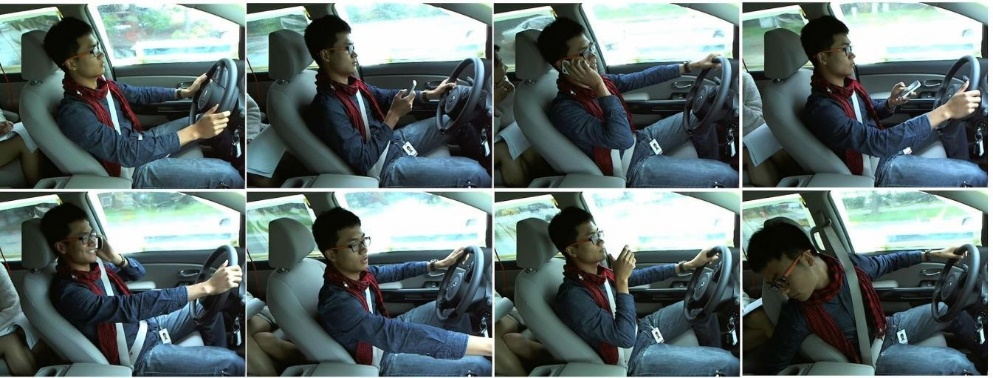 				Figure 1 – A sample of Dataset2.1.1 Sub Section These statistics motivated us to work on developing a system that helps in reducing the amount of car accidents around the world, where There are several approaches that researchers have employed to study this problem. These include neural network and so on. These statistics motivated us to work on developing a System that helps in reducing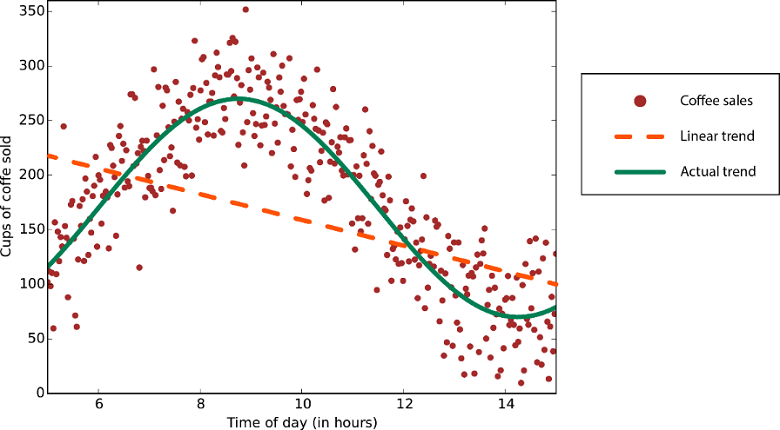 Figure 2 – A graphC=12n∑x‖y(x)−aL(x)‖2                                                              Equation 1 – SumTable 1 – ResultsREFERENCESAngel, R. A. and Estes, R. H.,1982, Ageomagneticfieldspectrum, Geophys. R. Letters,Vol. 9,No. 4, p. 250-253.Langel, R. A. and Estes, R. H.,1982, Ageomagneticfieldspectrum, Geophys. R. Letters,Vol. 9,No. 4, p. 250-253.ABSTRACT ……………………………………………………………………...31 INTRODUCTION   ……………………………………………………………42 DISTRACTED DRIVER DETECTION …………………………………...….12	2.1	Dataset    ……………………………………………………………......12		2.1.1	Title of subsubsection ……………………………………………...13		2.1.2	Title of next subsubsection …………………………………….…..14	2.2	Title of Next Subsection   ……………………………………………......143 TITLE OF SECTION (THE INDENTATION EXAMPLE IN A LONG SECTION TITLE) ………………………………………………………………15	3.1	Title of Another Subsection ………………………………………….…16	3.2	Title of Next Subsection   ………………………………………………184 CONCLUSIONS ……………………………………………………...………20REFERENCES …………………………………………………………………26ModelF1-ScoreTop-1 AccuracyTop-2 AccuracyLossVGG16 +CrossValidation99%96.2226%98.8833%0.14280InceptionV3 + CrossValidation99%95.4531%97.9350%0.20000ResNet50 + CrossValidation98%96.6773%98.7186%0.12851Xception + CrossValidation98%94.1785%96.8790%0.30539ResNet50 + VGG1699%96,4499%98,8008%0.13565VGG16 +inceptionV3+Res Net50+Xception99%96.3080%98.1039%0.23126